Publicado en Tarragona el 16/07/2019 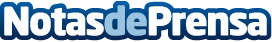 Gracias a Tenda Estalvi ahora se podrá ir al centro comercial sin salir de casaTenda Estalvi abre su nueva plataforma de comercio online, con más de 23.000 productosDatos de contacto:Tenda Estalvihttps://www.tendaestalvi.com663612691Nota de prensa publicada en: https://www.notasdeprensa.es/gracias-a-tenda-estalvi-ahora-se-podra-ir-al Categorias: Nacional E-Commerce Consumo http://www.notasdeprensa.es